§1903.  Bidding proceduresIf bids are solicited from exhibitors for the licensing of a motion picture within the State then:  [PL 1979, c. 266 (NEW).]1.  Information to be included in bid.  The invitation of bid shall specify:A.  The number and length of runs for which the bid is being solicited, whether it is a first, second or subsequent run and the geographic area for each run;  [PL 1979, c. 266 (NEW).]B.  The names of all exhibitors who are being solicited;  [PL 1979, c. 266 (NEW).]C.  The date and hour the invitation to bid expires; and  [PL 1979, c. 266 (NEW).]D.  The location, including the address, where the bids will be opened, which shall be within the metropolitan area in which is located a distributor's sales or film distribution facility serving the theater.  [PL 1979, c. 266 (NEW).][PL 1979, c. 266 (NEW).]SECTION HISTORYPL 1979, c. 266 (NEW). The State of Maine claims a copyright in its codified statutes. If you intend to republish this material, we require that you include the following disclaimer in your publication:All copyrights and other rights to statutory text are reserved by the State of Maine. The text included in this publication reflects changes made through the First Regular and First Special Session of the 131st Maine Legislature and is current through November 1, 2023
                    . The text is subject to change without notice. It is a version that has not been officially certified by the Secretary of State. Refer to the Maine Revised Statutes Annotated and supplements for certified text.
                The Office of the Revisor of Statutes also requests that you send us one copy of any statutory publication you may produce. Our goal is not to restrict publishing activity, but to keep track of who is publishing what, to identify any needless duplication and to preserve the State's copyright rights.PLEASE NOTE: The Revisor's Office cannot perform research for or provide legal advice or interpretation of Maine law to the public. If you need legal assistance, please contact a qualified attorney.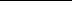 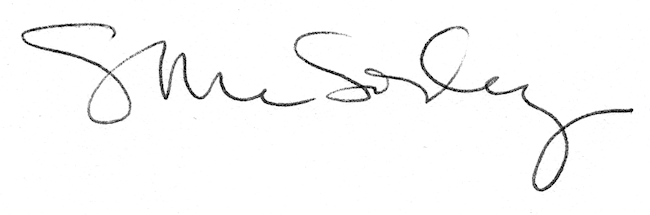 